Дата создания учреждения01.09.1956Язык образованияРусскийРежим работыРежим и график работыГрафик работыРежим и график работы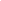 